Consent for Summary Care Record and additional informationConsent for Summary Care Record and additional informationConsent for Summary Care Record and additional informationConsent for Summary Care Record and additional information1.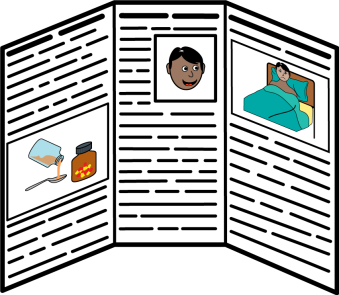 Your Doctor will have your basic summary care record. It has information about your health, the medications which you take and any medications which might make you ill (allergic reaction)A doctor or nurse who doesn’t know you very well, might ask to look at your Summary Care Record, this gives them the right information to care for you.Your Doctor will have your basic summary care record. It has information about your health, the medications which you take and any medications which might make you ill (allergic reaction)A doctor or nurse who doesn’t know you very well, might ask to look at your Summary Care Record, this gives them the right information to care for you.Your Doctor will have your basic summary care record. It has information about your health, the medications which you take and any medications which might make you ill (allergic reaction)A doctor or nurse who doesn’t know you very well, might ask to look at your Summary Care Record, this gives them the right information to care for you.2.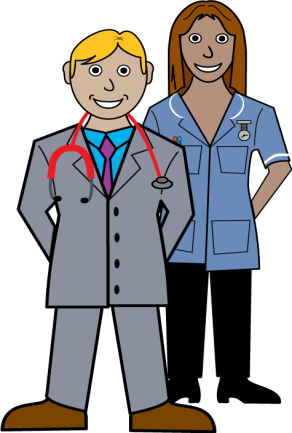 Only people like a doctor or nurse who are treating you can see your summary care record.The Doctor can add extra information to your record with things like a history of your health problems, operations, or an illness you’ve had. It can include information about who supports you and what help or type of information you might need at appointments. The extra information can help doctors and nurses, no matter where you are treated, look after you and help keep you well.Only people like a doctor or nurse who are treating you can see your summary care record.The Doctor can add extra information to your record with things like a history of your health problems, operations, or an illness you’ve had. It can include information about who supports you and what help or type of information you might need at appointments. The extra information can help doctors and nurses, no matter where you are treated, look after you and help keep you well.Only people like a doctor or nurse who are treating you can see your summary care record.The Doctor can add extra information to your record with things like a history of your health problems, operations, or an illness you’ve had. It can include information about who supports you and what help or type of information you might need at appointments. The extra information can help doctors and nurses, no matter where you are treated, look after you and help keep you well.3.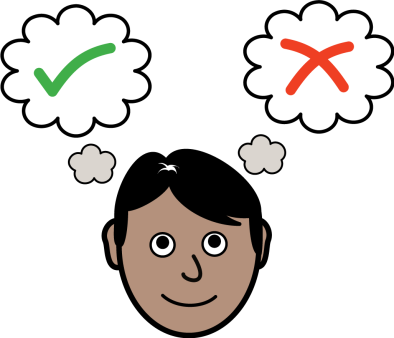 If you would like extra information adding to your summary care record about your health and what support you need let your Doctor know. If you don’t want your information on your Summary Care record you can ask your doctor to remove itIf you would like extra information adding to your summary care record about your health and what support you need let your Doctor know. If you don’t want your information on your Summary Care record you can ask your doctor to remove itIf you would like extra information adding to your summary care record about your health and what support you need let your Doctor know. If you don’t want your information on your Summary Care record you can ask your doctor to remove ithttps://digital.nhs.uk/binaries/content/assets/legacy/pdf/p/6/scr_ai_easy_read_patient_leaflet.pdfhttps://digital.nhs.uk/binaries/content/assets/legacy/pdf/p/6/scr_ai_easy_read_patient_leaflet.pdfhttps://digital.nhs.uk/binaries/content/assets/legacy/pdf/p/6/scr_ai_easy_read_patient_leaflet.pdfhttps://digital.nhs.uk/binaries/content/assets/legacy/pdf/p/6/scr_ai_easy_read_patient_leaflet.pdfDo you consent to sharing informationDo you consent to sharing informationYes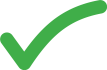 No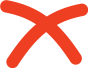 Consent for electronic record sharing?Consent for electronic record sharing?Consent for summary care record with additional information?Consent for summary care record with additional information?Consent to share data with another professional? (specified thrid party)Consent to share data with another professional? (specified thrid party)